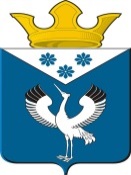 Российская ФедерацияСвердловская областьГлава муниципального образованияБаженовское сельское поселениеПОСТАНОВЛЕНИЕот 29.12.2016 г.                                           № 254с. Баженовское                                                      О внесении изменений в Административный регламент администрации муниципального образования Баженовское сельское поселение по предоставлению муниципальной услуги «Выдача градостроительных планов земельных участков», утвержденного Постановлением Главы муниципального образования Баженовское сельское поселение от 29.07.2014 года № 66-АВ соответствии с Протестом прокуратуры Байкаловского района, Федеральным Законом от 27.07.2010г. № 210-ФЗ «Об организации предоставления государственных и муниципальных услуг», Градостроительным кодексом Российской Федерации от 29 декабря 2004 № 190-ФЗ,ПОСТАНОВЛЯЮ:           1.Внести в Административный регламент предоставления муниципальной услуги «Выдача градостроительных планов земельных участков», утвержденного Постановлением Главы муниципального образования Баженовское сельское поселение от 29.07.2014 года № 66-А следующие изменения:           1.1.Пункт 9 раздела 2 «срок предоставления муниципальной услуги не должен превышать одного месяца со дня поступления обращения» изложить  в новой редакции:           « Срок предоставления муниципальной услуги составляет  30 календарных дней со дня регистрации заявления»;           1.2.Пункт 11 раздела 2 «Документы, необходимые для предоставления муниципальной услуги, подлежащие представлению заявителем, перечислены в Приложении N 1 к настоящему Административному регламенту» изложить в новой редакции:          «Для предоставления муниципальной услуги заявителем представляется заявление на предоставление градостроительного плана земельного участка и документ, удостоверяющий личность заявителя или его представителя»;          1.3. Пункт 14 раздела 2 Административного регламента исключить.           2.Опубликовать (обнародовать) настоящее Постановление в газете «Вести Баженовского поселения» и на официальном сайте администрации муниципального образования Баженовское сельское поселение www.bajenovskoe.ru. 3. Контроль за исполнением настоящего Постановления оставляю за собой.Глава муниципального образованияБаженовское сельское поселение                                                         Л.Г. Глухих